The Securities and Exchange Commission has not necessarily reviewed the information in this filing and has not determined if it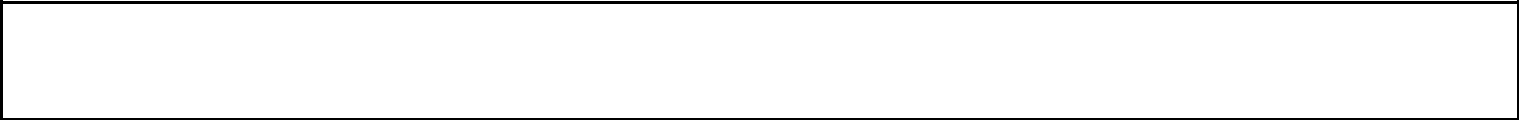 is accurate and complete.The reader should not assume that the information is accurate and complete.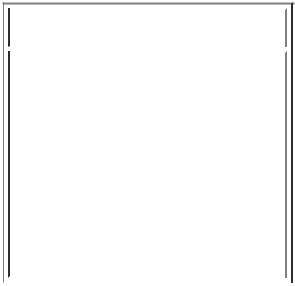 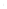 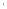 0001366868Name of IssuerGlobalstar, Inc.Jurisdiction ofIncorporation/OrganizationDELAWAREYear of Incorporation/OrganizationX Over Five Years AgoWithin Last Five Years (Specify Year)Yet to Be Formed2. Principal Place of Business and Contact InformationName of IssuerGlobalstar, Inc.Corporation Limited Partnership Limited Liability Company General Partnership Business TrustOther (Specify)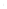 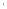 Clarification of Response (if Necessary):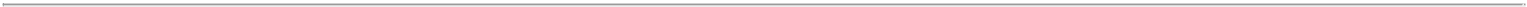 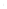 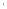 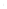 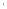 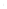 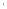 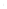 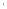 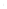 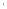 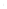 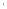 Clarification of Response (if Necessary):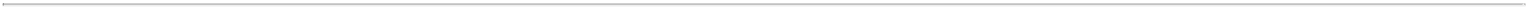 4. Industry GroupOver $100,000,000Decline to DiscloseNot ApplicableAggregate Net Asset Value Range No Aggregate Net Asset Value $1 - $5,000,000$5,000,001 - $25,000,000$25,000,001 - $50,000,000$50,000,001 - $100,000,000Over $100,000,000Decline to DiscloseNot Applicable6. Federal Exemption(s) and Exclusion(s) Claimed (select all that apply)Rule 504(b)(1) (not (i), (ii) or (iii))	Rule 505Minimum investment accepted from any outside investor $250,000 USD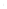 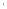 or	IndefiniteClarification of Response (if Necessary):14. InvestorsSelect if securities in the offering have been or may be sold to persons who do not qualify as accredited investors, and enter the number of such non-accredited investors who already have invested in the offering.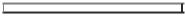 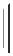 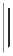 15. Sales Commissions & Finder's Fees ExpensesProvide separately the amounts of sales commissions and finders fees expenses, if any. If the amount of an expenditure is not known, provide an estimate and check the box next to the amount.Clarification of Response (if Necessary):Fee is $1,500 per draw. Maximum of 36 draws.16. Use of ProceedsProvide the amount of the gross proceeds of the offering that has been or is proposed to be used for payments to any of the persons required to be named as executive officers, directors or promoters in response to Item 3 above. If the amount is unknown, provide an estimate and check the box next to the amount.$0 USD	EstimateClarification of Response (if Necessary):Signature and SubmissionPlease verify the information you have entered and review the Terms of Submission below before signing and clicking SUBMIT below to file this notice.Terms of Submission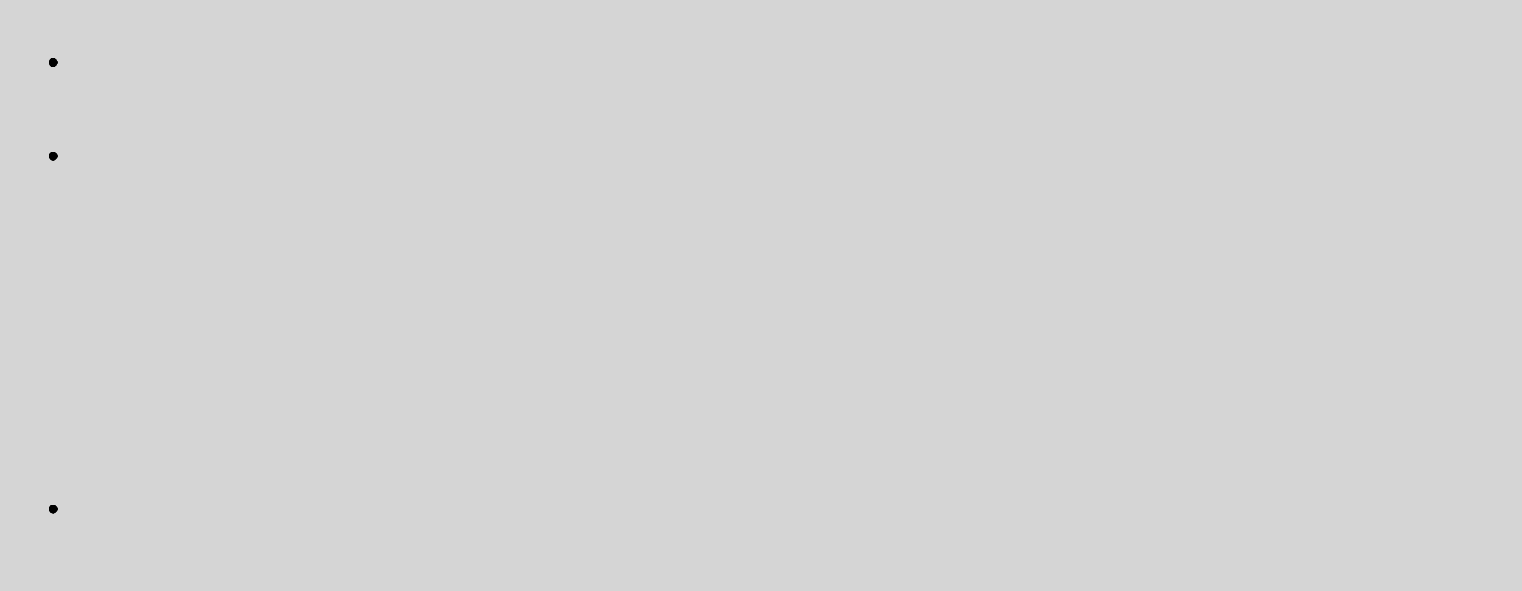 In submitting this notice, each issuer named above is:Notifying the SEC and/or each State in which this notice is filed of the offering of securities described and undertaking to furnish them, upon written request, in the accordance with applicable law, the information furnished to offerees.*Irrevocably appointing each of the Secretary of the SEC and, the Securities Administrator or other legally designated officer of the State in which the issuer maintains its principal place of business and any State in which this notice is filed, as its agents for service of process, and agreeing that these persons may accept service on its behalf, of any notice, process or pleading, and further agreeing that such service may be made by registered or certified mail, in any Federal or state action, administrative proceeding, or arbitration brought against the issuer in any place subject to the jurisdiction of the United States, if the action, proceeding or arbitration (a) arises out of any activity in connection with the offering of securities that is the subject of this notice, and (b) is founded, directly or indirectly, upon the provisions of: (i) the Securities Act of 1933, the Securities Exchange Act of 1934, the Trust Indenture Act of 1939, the Investment Company Act of 1940, or the Investment Advisers Act of 1940, or any rule or regulation under any of these statutes, or (ii) the laws of the State in which the issuer maintains its principal place of business or any State in which this notice is filed.Certifying that, if the issuer is claiming a Rule 505 exemption, the issuer is not disqualified from relying on Rule 505 for one of the reasons stated in Rule 505(b)(2)(iii).Each Issuer identified above has read this notice, knows the contents to be true, and has duly caused this notice to be signed on its behalf by the undersigned duly authorized person.For signature, type in the signer's name or other letters or characters adopted or authorized as the signer's signature.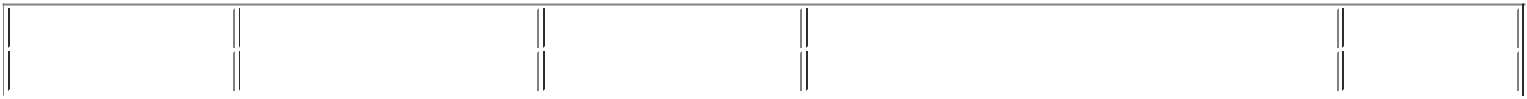 Persons who respond to the collection of information contained in this form are not required to respond unless the form displays a currently valid OMB number.This undertaking does not affect any limits Section 102(a) of the National Securities Markets Improvement Act of 1996 ("NSMIA") [Pub. L. No. 104-290, 110 Stat. 3416 (Oct. 11, 1996)] imposes on the ability of States to require information. As a result, if the securities that are the subject of this Form D are "covered securities" for purposes of NSMIA, whether in all instances or due to the nature of the offering that is the subject of this Form D, States cannot routinely require offering materials under this undertaking or otherwise and can require offering materials only to the extent NSMIA permits them to do so under NSMIA's preservation of their anti-fraud authority.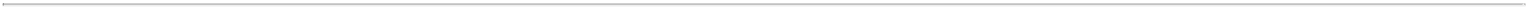 UNITED STATES SECURITIES AND EXCHANGE COMMISSIONUNITED STATES SECURITIES AND EXCHANGE COMMISSIONUNITED STATES SECURITIES AND EXCHANGE COMMISSIONOMB APPROVALOMB APPROVALUNITED STATES SECURITIES AND EXCHANGE COMMISSIONUNITED STATES SECURITIES AND EXCHANGE COMMISSIONUNITED STATES SECURITIES AND EXCHANGE COMMISSIONUNITED STATES SECURITIES AND EXCHANGE COMMISSIONUNITED STATES SECURITIES AND EXCHANGE COMMISSIONUNITED STATES SECURITIES AND EXCHANGE COMMISSIONOMB3235-Washington, D.C. 20549Washington, D.C. 20549OMB3235-Washington, D.C. 20549Washington, D.C. 20549Number:0076FORM DFORM DNumber:0076FORM DFORM DEstimated averageEstimated averageEstimated averageEstimated averageEstimated averageEstimated averageNotice of Exempt Offering of SecuritiesNotice of Exempt Offering of SecuritiesburdenNotice of Exempt Offering of SecuritiesNotice of Exempt Offering of Securitieshours perhours per4.00response:4.00response:1. Issuer's IdentityCIK (Filer ID Number)PreviousX NoneEntity TypeEntity TypeEntity TypeCIK (Filer ID Number)NamesX NoneEntity TypeEntity TypeEntity TypeNamesStreet Address 1Street Address 1Street Address 2Street Address 2300 HOLIDAY SQUARE BLVD.300 HOLIDAY SQUARE BLVD.CityState/Province/CountryState/Province/CountryZIP/PostalCodeZIP/PostalCodePhone Number of IssuerCOVINGTONLOUISIANA7043370433985-335-15003. Related PersonsLast NameFirst NameMiddle NameMonroe IIIJamesStreet Address 1Street Address 2Street Address 2300 Holiday Square Blvd.CityState/Province/CountryState/Province/CountryState/Province/CountryZIP/PostalCodeCovingtonLOUISIANALOUISIANA70433Relationship: X Executive Officer X DirectorRelationship: X Executive Officer X DirectorPromoterClarification of Response (if Necessary):Clarification of Response (if Necessary):Last NameFirst NameMiddle NameHaslerWilliamS.Street Address 1Street Address 2Street Address 2300 Holiday Square Blvd.CityState/Province/CountryState/Province/CountryState/Province/CountryZIP/PostalCodeCovingtonLOUISIANALOUISIANA70433Relationship:  Executive Officer X DirectorRelationship:  Executive Officer X DirectorPromoterLast NameLast NameFirst NameMiddle NameKneuerJohnStreet Address 1Street Address 1Street Address 2300 Holiday Square Blvd.300 Holiday Square Blvd.CityState/Province/CountryState/Province/CountryZIP/PostalCodeCovingtonLOUISIANALOUISIANA70433Relationship:Executive Officer X DirectorExecutive Officer X DirectorPromoterClarification of Response (if Necessary):Clarification of Response (if Necessary):Clarification of Response (if Necessary):Last NameLast NameFirst NameMiddle NameLynchJamesStreet Address 1Street Address 1Street Address 2300 Holiday Square Blvd.300 Holiday Square Blvd.CityState/Province/CountryState/Province/CountryZIP/PostalCodeCovingtonLOUISIANALOUISIANA70433Relationship:Executive Officer X DirectorExecutive Officer X DirectorPromoterClarification of Response (if Necessary):Clarification of Response (if Necessary):Clarification of Response (if Necessary):Last NameLast NameFirst NameMiddle NameMcIntyreJ. PatrickStreet Address 1Street Address 1Street Address 2300 Holiday Square Blvd.300 Holiday Square Blvd.CityState/Province/CountryState/Province/CountryZIP/PostalCodeCovingtonLOUISIANALOUISIANA70433Relationship:Executive Officer X DirectorExecutive Officer X DirectorPromoterClarification of Response (if Necessary):Clarification of Response (if Necessary):Clarification of Response (if Necessary):Last NameLast NameFirst NameMiddle NameRobertsRichardStreet Address 1Street Address 1Street Address 2300 Holiday Square Blvd.300 Holiday Square Blvd.CityState/Province/CountryState/Province/CountryZIP/PostalCodeCovingtonLOUISIANALOUISIANA70433Relationship: X Executive Officer X DirectorRelationship: X Executive Officer X DirectorRelationship: X Executive Officer X DirectorPromoterClarification of Response (if Necessary):Clarification of Response (if Necessary):Clarification of Response (if Necessary):Last NameLast NameFirst NameMiddle NameNavarraAnthonyJ.Street Address 1Street Address 1Street Address 2300 Holiday Square Blvd.300 Holiday Square Blvd.CityState/Province/CountryState/Province/CountryZIP/PostalCodeCovingtonLOUISIANALOUISIANA70433Relationship: X Executive OfficerRelationship: X Executive OfficerDirectorPromoterClarification of Response (if Necessary):Clarification of Response (if Necessary):Clarification of Response (if Necessary):Last NameLast NameFirst NameMiddle NamePonder IVL. BarbeeL. BarbeeStreet Address 1Street Address 1Street Address 2300 Holiday Square Blvd.300 Holiday Square Blvd.CityState/Province/CountryState/Province/CountryZIP/PostalCodeCovingtonLOUISIANALOUISIANA70433Relationship: X Executive OfficerDirectorPromoterClarification of Response (if Necessary):Clarification of Response (if Necessary):Last NameFirst NameMiddle NameBellFrankStreet Address 1Street Address 2300 Holiday Square Blvd.CityState/Province/CountryZIP/PostalCodeCovingtonLOUISIANALOUISIANA70433Relationship: X Executive OfficerDirectorPromoterAgricultureBanking & Financial ServicesBanking & Financial ServicesCommercial BankingInsuranceInvestingInvestment BankingPooled Investment FundIs the issuer registered asIs the issuer registered asan investment company underan investment company underthe Investment Companythe Investment CompanyAct of 1940?YesNoOther Banking & Financial ServicesOther Banking & Financial ServicesBusiness ServicesEnergyCoal MiningElectric UtilitiesEnergy ConservationEnvironmental ServicesOil & GasOther Energy5. Issuer Size5. Issuer SizeRevenue RangeRevenue RangeORNo RevenuesNo Revenues$1 - $1,000,000$1 - $1,000,000$1,000,001- $5,000,000$5,000,001-$25,000,000$25,000,000X$25,000,001 -$25,000,001 -X$100,000,000$100,000,000Health CareRetailingBiotechnologyRestaurantsRestaurantsHealth InsuranceTechnologyHospitals & PhysiciansComputersPharmaceuticalsX TelecommunicationsOther Health CareOther TechnologyManufacturingTravelReal EstateAirlines & AirportsCommercialLodging & ConventionsLodging & ConventionsConstructionTourism & Travel ServicesTourism & Travel ServicesREITS & FinanceOther TravelOther TravelResidentialOtherOtherOther Real EstateRule 504 (b)(1)(i)X Rule 506Rule 504 (b)(1)(ii)Securities Act Section 4(5)Securities Act Section 4(5)Securities Act Section 4(5)Rule 504 (b)(1)(iii)Investment Company Act Section 3(c)Investment Company Act Section 3(c)Investment Company Act Section 3(c)Section 3(c)(1)Section 3(c)(1)Section 3(c)(9)Section 3(c)(2)Section 3(c)(2)Section 3(c)(10)Section 3(c)(3)Section 3(c)(3)Section 3(c)(11)Section 3(c)(4)Section 3(c)(4)Section 3(c)(12)Section 3(c)(5)Section 3(c)(5)Section 3(c)(13)Section 3(c)(6)Section 3(c)(6)Section 3(c)(14)Section 3(c)(7)Section 3(c)(7)7. Type of FilingX New Notice  Date of First Sale 2012-12-28First Sale Yet to OccurFirst Sale Yet to OccurAmendment8. Duration of OfferingDoes the Issuer intend this offering to last more than one year?Does the Issuer intend this offering to last more than one year?X YesNo9. Type(s) of Securities Offered (select all that apply)9. Type(s) of Securities Offered (select all that apply)X EquityPooled Investment Fund InterestsPooled Investment Fund InterestsDebtTenant-in-Common SecuritiesTenant-in-Common SecuritiesOption, Warrant or Other Right to Acquire Another SecurityOption, Warrant or Other Right to Acquire Another SecurityMineral Property SecuritiesMineral Property SecuritiesSecurity to be Acquired Upon Exercise of Option, Warrant orSecurity to be Acquired Upon Exercise of Option, Warrant orOther (describe)Other (describe)Other Right to Acquire SecurityOther (describe)Other (describe)Other Right to Acquire Security10. Business Combination TransactionIs this offering being made in connection with a business combination transaction, such asYes X Noa merger, acquisition or exchange offer?Yes X Noa merger, acquisition or exchange offer?Clarification of Response (if Necessary):11. Minimum Investment12. Sales CompensationRecipientRecipient CRD NumberNoneFinancial West Group16668(Associated) Broker or Dealer X None(Associated) Broker or Dealer X None(Associated) Broker or Dealer CRD Number X None(Associated) Broker or Dealer CRD Number X NoneNoneNoneStreet Address 1Street Address 1Street Address 2Street Address 24510 EAST THOUSAND OAKS BLVD.4510 EAST THOUSAND OAKS BLVD.CityState/Province/CountryZIP/Postal CodeWEST LAKE VILLAGECALIFORNIA91362State(s) of Solicitation (select all that apply)State(s) of Solicitation (select all that apply)All States  X Foreign/non-USAll States  X Foreign/non-USCheck “All States” or check individual StatesCheck “All States” or check individual StatesAll States  X Foreign/non-USAll States  X Foreign/non-USCheck “All States” or check individual StatesCheck “All States” or check individual States13. Offering and Sales Amounts13. Offering and Sales AmountsTotal Offering Amount$30,000,000 USD or$30,000,000 USD orIndefiniteTotal Amount Sold$30,000,000 USDTotal Remaining to be Sold$0 USDRegardless of whether securities in the offering have been or may be sold to persons who do not qualify asRegardless of whether securities in the offering have been or may be sold to persons who do not qualify asRegardless of whether securities in the offering have been or may be sold to persons who do not qualify as1accredited investors, enter the total number of investors who already have invested in the offering:accredited investors, enter the total number of investors who already have invested in the offering:accredited investors, enter the total number of investors who already have invested in the offering:Sales Commissions$54,000USDX EstimateFinders' Fees$0USDEstimateIssuerSignatureName of SignerTitleDateGlobalstar, Inc./s/ James Monroe IIIJames Monroe IIIChairman & Chief Executive Officer2013-01-11